32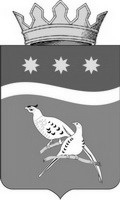 АДМИНИСТРАЦИЯ БЛАГОВЕЩЕНСКОГО РАЙОНААМУРСКОЙ ОБЛАСТИП О С Т А Н О В Л Е Н И Е16.12.2021				                                                                         №1339г. БлаговещенскО признании утратившим силу постановления администрации Благовещенскогорайона от 30.07.2020 №977 «Об утверждении административного регламента по осуществлениюмуниципального земельного контроляна территории Благовещенского районаАмурской области»В связи с принятием решения Благовещенского районного Совета народных депутатов Амурской области от 08.10.2021 №306 «Об утверждении Положения о муниципальном земельном контроле на территории Благовещенского района», администрация Благовещенского районап о с т а н о в л я е т:        1. Признать утратившим силу постановление администрации Благовещенского района от 30.07.2020 №977 «Об утверждении административного регламента по осуществлению муниципального земельного контроля на территории Благовещенского района Амурской области». 2. Опубликовать настоящее постановление в информационном издании Благовещенского района «Амурская земля и люди» и разместить на официальном сайте Благовещенского района: https://blgraion.amurobl.ru/.        2. Контроль за исполнением настоящего   постановления оставляю за собой.Исполняющий обязанности главы Благовещенского района	                                                                   С.А.Матвеев						